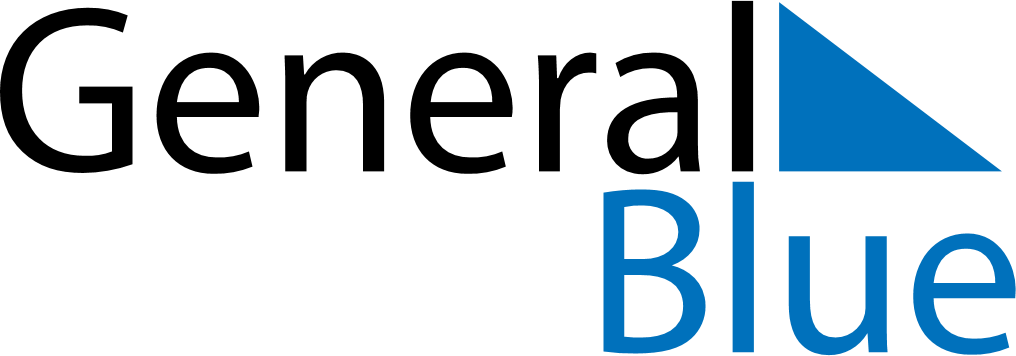 July 2029July 2029July 2029July 2029San MarinoSan MarinoSan MarinoMondayTuesdayWednesdayThursdayFridaySaturdaySaturdaySunday12345677891011121314141516171819202121222324252627282829Liberation from FascismLiberation from Fascism3031